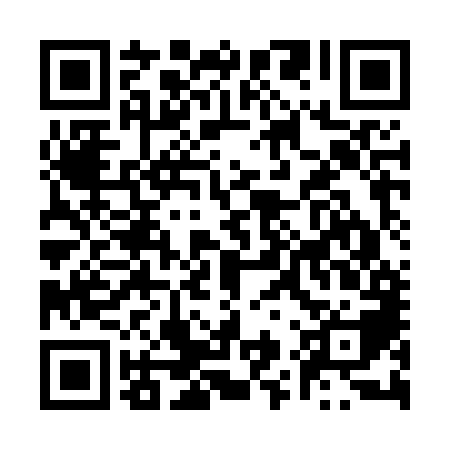 Ramadan times for Tagasmae, EstoniaMon 11 Mar 2024 - Wed 10 Apr 2024High Latitude Method: Angle Based RulePrayer Calculation Method: Muslim World LeagueAsar Calculation Method: HanafiPrayer times provided by https://www.salahtimes.comDateDayFajrSuhurSunriseDhuhrAsrIftarMaghribIsha11Mon4:294:296:4612:294:076:136:138:2112Tue4:264:266:4312:284:096:156:158:2413Wed4:234:236:4012:284:116:186:188:2614Thu4:204:206:3712:284:136:206:208:2915Fri4:164:166:3412:284:156:226:228:3216Sat4:134:136:3112:274:166:256:258:3517Sun4:104:106:2812:274:186:276:278:3718Mon4:064:066:2512:274:206:296:298:4019Tue4:034:036:2312:264:226:326:328:4320Wed3:593:596:2012:264:246:346:348:4621Thu3:553:556:1712:264:266:366:368:4922Fri3:523:526:1412:264:286:396:398:5223Sat3:483:486:1112:254:306:416:418:5524Sun3:443:446:0812:254:316:436:438:5825Mon3:413:416:0512:254:336:466:469:0126Tue3:373:376:0212:244:356:486:489:0427Wed3:333:335:5912:244:376:506:509:0728Thu3:293:295:5612:244:386:536:539:1029Fri3:253:255:5312:234:406:556:559:1430Sat3:213:215:5012:234:426:576:579:1731Sun4:174:176:471:235:448:008:0010:201Mon4:124:126:451:235:458:028:0210:242Tue4:084:086:421:225:478:048:0410:273Wed4:044:046:391:225:498:068:0610:314Thu3:593:596:361:225:508:098:0910:355Fri3:553:556:331:215:528:118:1110:386Sat3:503:506:301:215:548:138:1310:427Sun3:463:466:271:215:558:168:1610:468Mon3:413:416:241:215:578:188:1810:509Tue3:363:366:211:205:598:208:2010:5410Wed3:313:316:191:206:008:238:2310:58